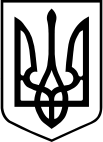 ВІДДІЛ  ОСВІТИ, КУЛЬТУРИ, ТУРИЗМУ ТА СПОРТУВОРОНОВИЦЬКОЇ СЕЛИЩНОЇ РАДИНАКАЗ 22 лютого   2023 року                     смт. Вороновиця                                  № 37   Про внесення змін до наказу № 33 від 15.02.2023«Про участь у III етапі Всеукраїнської учнівськоїолімпіади з фізики в 2022/2023 навчальному році»Відповідно до наказу Департаменту гуманітарної політики обласної державної адміністрації від 21 лютого 2023 року № 114-аг «Про внесення змін до наказу Депертаменту гуманітарної політики обласної державної адміністрації від 17 січня 2023 року № 25-аг»,НАКАЗУЮ:1. Пункт 1.1  викласти в такій редакції:«Директору КЗ «Вороновицький ліцей» Пелешку В.А. забезпечити участь здобувача освіти 8-Б класу Очеретяного Олексія у  ІІІ етапі Всеукраїнської учнівської олімпіади з фізики  27 лютого 2023 року у дистанційній формі за алгоритмом, згідно з листом Департаменту гуманітарної політики обласної державної адміністрації».2. Відповідальність за проведення олімпіади на базі закладу освіти, дотримання академічної доброчесності, дотримання вимог безпеки  покласти на керівника закладу Пелешка В.А..3. Контроль за виконанням наказу покласти на головного спеціаліста відділу Мураховську-Казьмірук Л.В..Начальник  відділу                                                        Олена ОЦВЕРА                    Ольга МУРАХОВСЬКАЗ наказом ознайомлені: Мураховська-Казьмірук Л.В.  ___________             ____________Пелешок В.А.                            ___________             ____________    